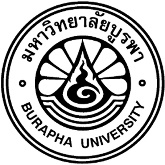 Graduate School, Burapha UniversityReport form for student’s independent study proposal defense results              ……………………………………………………………………………………To Dean of Graduate School Independent study proposal defense committee of (Mr./Mrs./Ms.)                                                                              	   	 Student ID Program………………………………………………………                                                                                                                                              Major/Pathway………………………………………    Faculty…………………………………..			 Beginning year of study………….. Semester  First   Second     Study type  Full-time    Part-time Title of independent study.......................................................................…………………………………………..…………….Appointment for independent study proposal defense committee on Date………….Month………Year…………….Taking independent study proposal defense on Date………….Month………Year…………….Independent study’s grade received		 Passed the criteria  (S)		 Passed with condition  (I)	  Not passed  (U)Suggestion/Advise for improvement (attached on page 2-3) (The chairperson  of the IS examination committees submits this results and the revised proposal  within 30 days.)Signature				Chairperson   	Signature		    		Committee             (                                                            )                                          (                                 .......                  )Signature		    	               Committee          Signature		    		Committee               (          	 	                              )                                           (          	 	                             )                                       Please be informed accordingly.IS proposal defense results Student’s name ............................................ # ID ...........................................…………………………………………………………………………………………………….Suggestions /Advise for improvementTitle of the study	2)   Significance of the problems	3)   Research questions (If available)	5)   Research purposes	6)   Research hypotheses (If available)	7)   The study framework	8)   Expected outcomes	9)   Scope of the study	10)   Operational definition of the study variable	11)   Reviewing related literatures	12)  Methods	       12.1)  Population, sample and sampling	       12.2)  Data collection    		  12.3)  Data analyses       13)  Other comments and suggestions Signature				Chairperson   	Signature		    		Committee             (                                                            )                                          (                                 .......                  )Signature		    	               Committee          Signature		    		Committee           (          	 	                              )                                           (          	 	                             )                                       Acknowledged(Signature)…………………………………………    (……………………………………………….…)Program DirectorDate ………Month………..Year ……………Acknowledged(Signature)…………………………………………   (……………………………………………….…)Head of Department/DivisionDate ………Month………..Year …………… Agreed           Disagreed(Signature)…………………………………………          (…………………………………………….)Dean, Faculty of................................................Date ………Month………..Year …………… Approved            Disapproved(Signature)………………………………………               (……………………………………………)Dean of Graduate SchoolDate ………Month………..Year ……………Attached documentsAttached documents Independent study proposal revised after the proposal defense printed out from  i-Thesis system   Independent study proposal revised after the proposal defense printed out from  i-Thesis system  